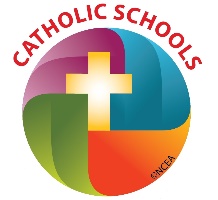 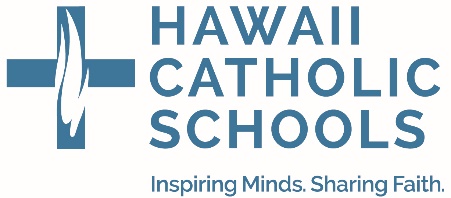 Annual Conference for Catholic School Educators:Inspiring Minds. Sharing FaithFebruary 3, 20178:30 am – 12:45 pmSacred Hearts Academy3253 Waialae Avenue*Please note parking is limited.Carpooling or hiring a bus is strongly encouraged.*Wi-Fi:Wifi SSID: SHA-GuestPassword: 2017ACCE(No email input necessary)TimeLocationEvent8:30 amDorothy Macy Nobriga GymnasiumMass | Presider & Homilist, The Most Reverend Bishop Larry SilvaWelcome & Awards Presentation | Superintendent Mike Rockers10:15 – 10:35 amCourtyardBreak & Refreshments10:40 amDorothy Macy Nobriga GymnasiumCatholic Relief Services | Father Bob Stark10:50 amDorothy Macy Nobriga Gymnasium“What do you want to do?” | Michael Paekukui11:30 - 12:45 pmClassroomsWorkshops (see list of workshops for classroom locations)